«Заварочный чайник»Цель: изготовление мозаики из коктейльных трубочек на пластилиновой основеЗадачи: - Совершенствовать умение работать с пластилином;                - Освоить новую технику: работа с новым материалом (коктейльные трубочки);                - Развивать мелкую моторику рук;                - Воспитывать самостоятельность и аккуратность в работе;                - Развивать мышление, творческое воображение и фантазию детей.Материал: готовый шаблон чайника, клей карандаш, картон, пластилин (цвет по желанию ребенка), коктейльные трубочки (разных цветов), дощечка, стека, ножницы, тряпочка для рук.Ход работы:Готовый шаблон, распечатанный на листе формата А4, наклеиваем на картон.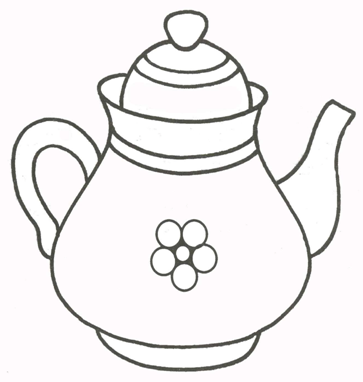 Берем пластилин (цвет по выбору ребенка), размазываем пальцами по контуру чайника.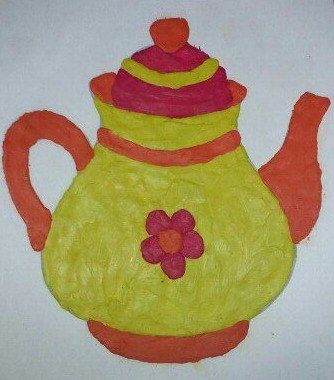 Физкультминутка:Вот большой стеклянный чайник,                       «надуть» живот, одна рука на поясе,Очень важный, как начальник.                             другая – изогнута, как носикВот фарфоровые чашки,                                         приседатьОчень хрупкие, бедняжки.                                    руки на поясеВот фарфоровые блюдца,                                     кружитьсяТолько стукни – разобьются.                               рисуя руками кругВот серебряные ложки,                                         потянуться, руки сомкнуть над головойВот пластмассовый поднос – Он посуду нам принес.                                          Сделать большой кругНарезаем коктейльные трубочки длиной 0,5 см по цветам.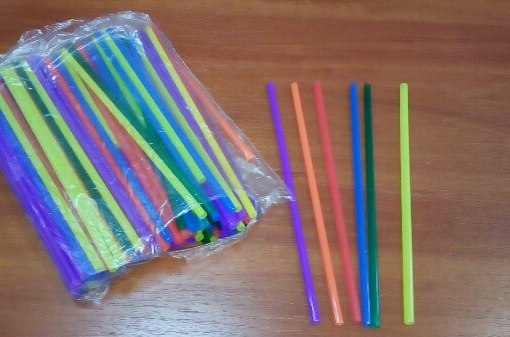 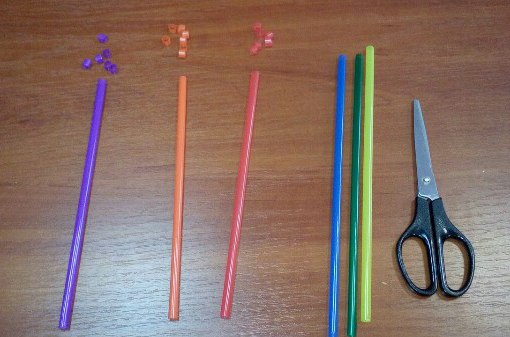 Выкладываем, как мозаикой, нарезанные трубочки на основу из пластилина от края к центру.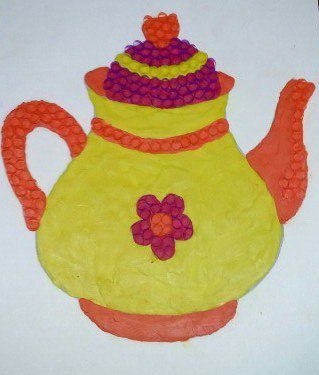 Мозаика из коктейльных трубочек на пластилиновой основе готова.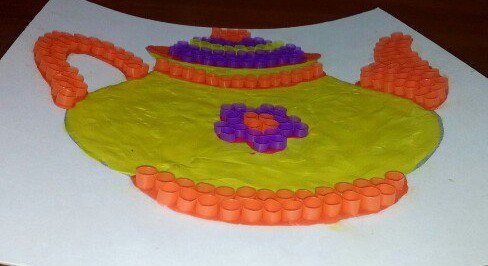 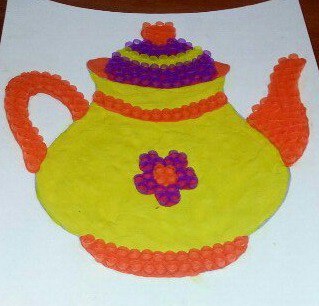 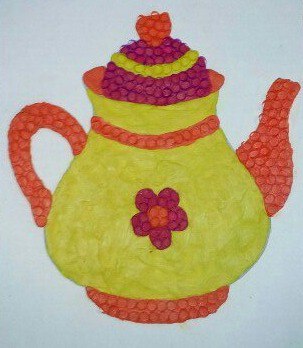 Работы детей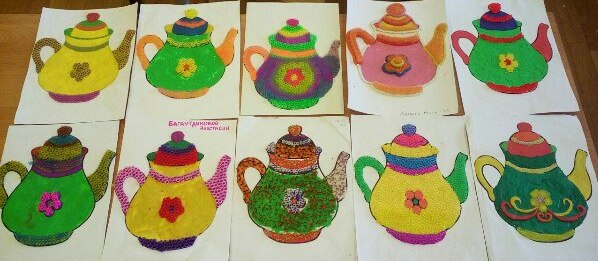 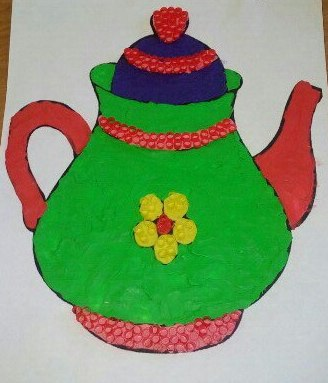 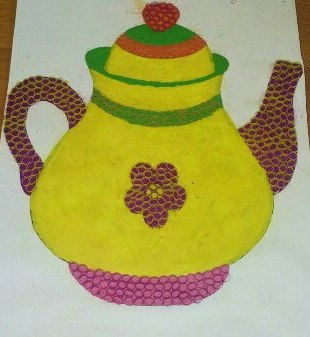 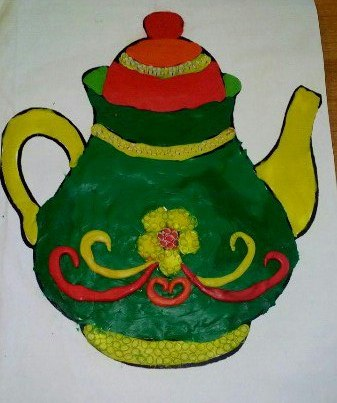 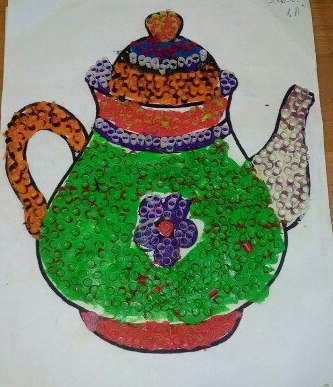 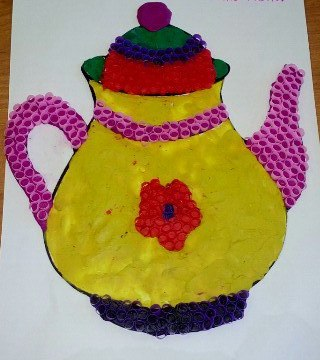 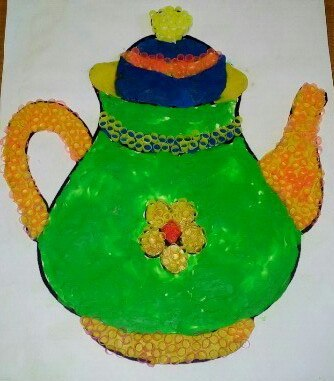 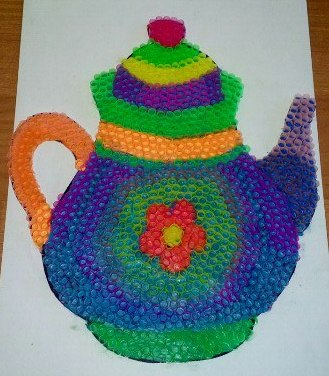 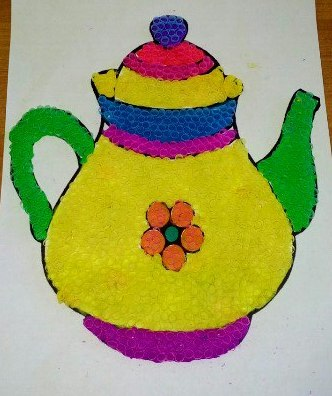 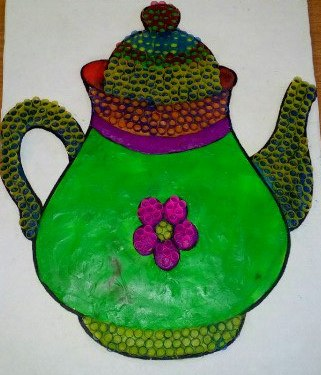 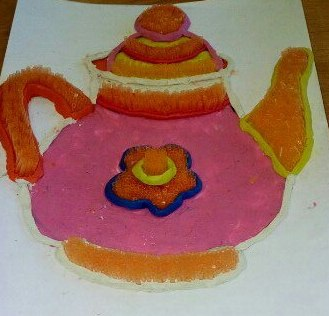 